https://www.veterinaria.bayer.com.ar/productos/seresto-el-collar-antipulgas-de-bayer.php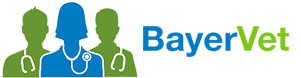 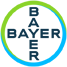 VISTA GENERALTop of FormBottom of FormContáctenosMapa del SitioIngresarProductosProgramasEncuéntrenosUniversidad BayerPromocionesNoticiasEstás en HomeProductosSeresto®, el collar antipulgas de BayerSeresto®, el collar antipulgas de Bayer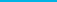 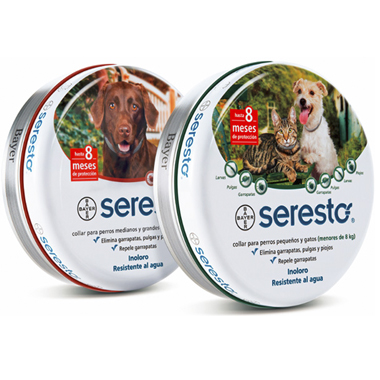 Seresto®, el collar antipulgas de Bayer¿Por qué utilizar el collar Seresto® en perros y gatos?Mayor espectro de acción que otros productos: Contra pulgas, sus larvas, piojos, garrapatas y flebótomos.Ayuda a prevenir la transmisión de Leishmaniosis.Mayor duración: hasta 8 meses de protección.1 collar Seresto® equivale a la aplicación de 8 pipetas o comprimidos. Resulta más económico.Principios activos: Imidacloprid y Flumetrina. No tóxico y no tiene olor. Exposición dérmica segura para personas y mascotas.No invasivo y permite la suspensión del tratamiento.Es resistente al agua y puede utilizarse junto con su collar habitual.Para perros y gatos.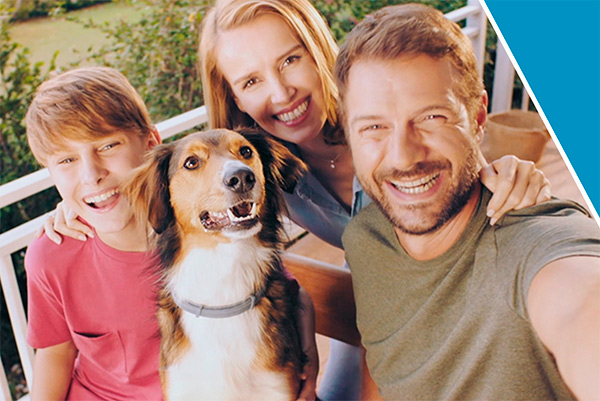 Seresto® es ideal paraDueños que comparten su tiempo con mascotas dentro y fuera del hogar.Mascotas que habitan o viajan a zonas donde hay alta infestación de garrapatas o flebótomos ya que éstos parásitos pueden transmitir enfermedades como Ehrlichia, Anaplasmosis, Leishmaniosis, etc. y también transmitirse a los humanos.Dueños que olvidan la desparasitación mensual o que visitan poco su local veterinario. Seresto®  equivale a la aplicación de 8 pipetas, resulta más económico y brinda mayor protección.¿Cómo colocar Seresto®?Colocar el collar sin apretar alrededor del cuello de la mascota y pasar el extremo a través de las hebillas.Ajustar de manera que quede un espacio de dos dedos entre el collar y el cuello de la mascota.Descargue más info sobre Seresto®Descargue Infografía sobre Seresto®Galería técnica Seresto®Te puede interesarAcceda a las promociones para veterinarias

Conozca casos clínicos de Leishmaniosis  

Descubra los beneficios de Advocate

Descargue materiales para redes sociales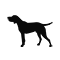 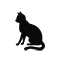 Quiénes SomosINGRESAR0800 888 3260Trabajar en BayerContáctenosCONTÁCTENOSSíganos en nuestras redesFacebook BayerVetYoutube BayerVet GanaderíaYoutube Club de MascotasFacebook SerestoInstagram Club SerestoTwitterSubirPublicado por: Bayer S.A., Ricardo Gutiérrez 3652 (1605), Munro, Buenos Aires - Argentina
Última modificación: 27/05/2020Mapa del SitioCondiciones de usoPolítica de privacidadPie de imprentaContáctenosLa información que figura en la página web está dirigida exclusivamente a profesionales sanitarios facultados para prescribir o dispensar medicamentos, por lo que requiere una formación especializada para su correcta interpretación. El producto mencionado en ésta página web puede tener una ficha técnica autorizada diferente en otros países.